Муниципальное бюджетное образовательное учреждениедополнительного образования детей   дом детского творчестваг. Зверева Ростовской области.      Муниципальное бюджетное образовательное учреждениесредняя образовательная школа №1г.Зверева Ростовской области.Исследовательская работапо математике:« Решение приведенных квадратных уравнений»Работа  педагога дополнительногообразования МБОУ ДОД ДДТ,учителя математики МБОУ СОШ №1Куца Фёдора Ивановичаг. Зверево                                                                        2013г.Содержание работы:1. История развития квадратных уравнений.1.1  Квадратные уравнения в Древнем Вавилоне.1.2  Как составлял и решал Диофант квадратные уравнения.1.3 Квадратные уравнения в Индии.1.4 Квадратные уравнения у ал – Хорезми.2. Основная часть.I способ. Общая формула для вычисления корней.II способ. Корни уравнения при чётном коэффициенте b.III способ.  Формула корней приведенного квадратного уравнения.IVспособ. Решение уравнений по теореме, обратной теореме Виета.V способ. Свойство коэффициентов.VI способ.  Связь между коэффициентами. ( А )VI способ.  Связь между коэффициентами.  ( Б )VIII способ.  Метод выделения полного квадрата.IX способ. Разложение левой части уравнения на множители способом группировки.X способ.  Метод переброски. XI способ. Использование следствия теоремы Безу.XII способ. Графическое решение.XIII способ. Геометрический способ.XIV способ. Решение квадратных уравнений с применением циркуля и линейки.XV способ. Решение квадратных уравнений с помощью номограммы. Литература   «Без упорного умственного труда никто неможет далеко продвинуться в математике. Но каждый, кому знакома радость познания, кто увидел красоту математики, не будет жалеть затраченных усилий». Галилео Галилей.1. История развития квадратных уравнений.1.1  Квадратные уравнения в Древнем Вавилоне.Необходимость решать уравнения не только первой, но и второй степени еще в древности была вызвана потребностью решать задачи, связанные с нахождением площадей земельных участков и с земляными работами военного характера, а также с развитием астрономии и самой математики. Квадратные уравнения умели решать около 2000 лет до н. э. вавилоняне.Применяя современную алгебраическую запись, можно сказать, что в их клинописных текстах встречаются, например, квадратные уравнения:х2+х =    х2- х =14 . Правило решения этих уравнений, изложенное в вавилонских текстах, совпадает по существу с современным, однако неизвестно, каким образом дошли вавилоняне до этого правила. Почти все найденные до сих пор клинописные тексты приводят только задачи с решениями, изложенными в виде рецептов, без указаний относительно того, каким образом они были найдены. Несмотря на высокий уровень развития алгебры в Вавилоне, в клинописных текстах отсутствуют понятие отрицательного числа и общие методы решения квадратных уравнений.1.2  Как составлял и решал Диофант квадратные уравнения.В «Арифметике» Диофанта нет систематического изложения алгебры, однако в ней содержится систематизированный ряд задач, сопровождаемых объяснениями и решаемых при помощи составления уравнений разных степеней. При составлении уравнений Диофант для упрощения решения умело выбирает неизвестные. Вот, к примеру, одна из его задач: «Найти два числа, зная, что их сумма равна 20, а произведение - 96» Диофант рассуждает следующим образом: из условия задачи вытекает, что искомые числа не равны, так как если бы они были равны, то их произведение равнялось бы не 96, а 100. Таким образом, одно из них будет больше половины их суммы, т.е. 10 + х, другое же меньше, т.е. 10 - х. Разность между ними 2х.Отсюда уравнение:     (10 + х)(10 - х) = 96;  100 - х2 = 96;   х2 - 4 = 0 (1)Откуда х = 2. Одно из искомых чисел равно 12, другое 8. Решение х = - 2 для Диофанта не существует, так как греческая математика знала только положительные числа. Если мы решим эту задачу, выбирая в качестве неизвестного одно из искомых чисел, то мы придем к решению приведенного квадратного уравнения:у(20 - у) = 96,     у2 - 20у + 96 = 0. (2)Ясно, что, выбирая в качестве неизвестного полуразность искомых чисел, Диофант упрощает решение; ему удается свести задачу к решению неполного квадратного уравнения (1).1.3 Квадратные уравнения в Индии.Задачи на квадратные уравнения встречаются уже в астрономическом тракте «Ариабхаттиам», составленном в 499 г. индийским математиком и астрономом Ариабхаттой. Другой индийский ученный, Брахмагупта (VII в.), изложил общее правило решения квадратных уравнений, приведенных к единой канонической форме: х2 + bх = с. В уравнении коэффициенты могут быть и отрицательными. Правило Брахмагупты по существу совпадает с нашим. В Древней Индии были распространены публичные соревнования в решении трудных задач. В одной из старинных индийских книг говорится по поводу таких соревнований следующее: «Как солнце блеском своим затмевает звезды, так ученый человек затмит славу другого в народных собраниях, предлагая и решая алгебраические задачи». Задачи часто облекались в стихотворную форму. Вот одна из задач знаменитого индийского математика XII в. Бхаскары. «Обезьянок резвых стая,                                                    А двенадцать по лианам…Власть поевши, развлекалась.                                             Стали прыгать, повисая…Их в квадрате часть восьмая,                                              Сколько ж было обезьянок,На поляне забавлялась.                                                         Ты скажи мне, в этой стае?»Решение Бхаскары свидетельствует о том, что он знал о двузначности корней квадратных уравнений. Соответствующее задаче уравнение имеет вид:    + 12 = x.Бхаскара пишет его под видом:   х2 - 64х = -768   и, чтобы дополнить левую часть этого уравнения до квадрата, прибавляет к обеим частям 322, получая затем:х2 - 64х + 322 = -768 + 1024,   (х - 32)2 = 256,   х - 32 = ± 16.х1 = 16, х2 = 48.1.4 Квадратные уравнения у ал – Хорезми.При решении квадратных уравнений ал - Хорезми на частных числовых примерах излагает правила решения, а затем и геометрические доказательства.  «Квадрат и число 21 равны 10 корням. Найти корень» (подразумевается корень уравнения х2 + 21 = 10х).Решение автора гласит примерно так: раздели пополам число корней, получишь 5, умножишь 5 само на себя, от произведения отними 21, останется 4. Извлеки корень из 4, получишь 2. Отними 2 от 5, получишь 3, это и будет искомый корень. Или же прибавь 2 к 5, что даст 7, это тоже есть корень.2. Основная часть.В работе рассматриваются уравнения имеющие корни, если нет оговорок.Определение.1 Квадратным уравнением с одним неизвестным называется уравнение вида: ах2  +bх + с = 0, где х – неизвестная  величина;  а,  b,  с  -  заданные числа,   причём    а ≠ 0.Определение 2 . Квадратное уравнение, первый коэффициент которого равен 1, т.е. а = 1, называется  приведенным:  х2 + bх + с = 0.Замечание. Любое квадратное уравнение ax2 + bx + с  = 0 можно свести к приведенному квадратному уравнению посредством деления на  коэффициент а:х2+ х +  = 0, введя обозначения p = , q =, имеем   х2 + рх + q = 0.I способ. Общая формула для вычисления корней.Для нахождения корней квадратного уравнения в общем виде следует пользоваться приводимой ниже формулой:  x1,2 = ,  где  b2  - 4ac = D, причем, если  D > 0, то уравнение имеет два корня; если  D = 0, то уравнение имеет один корень; если  D < 0, то уравнение не имеет корней.Так как приведенное квадратное уравнение имеет вид:  х2 + bх + с = 0, где а = 1, то общая формула примет вид:   x1, 2 = .Пример.  х2 + 8х + 7 = 0.x1, 2 =  =  = .x1  =   = - 1,  x2 =  = - 7.Ответ. x1   = - 1,  x2  = - 7.II способ. Корни уравнения при чётном коэффициенте b.Для уравнения х2 + bх + с = 0, где b, откуда k = b вместо формулы x1, 2 =  для нахождения корней можно использовать более простое выражение: x1, 2 = - k.Пример.  х2 - 10х + 9 = 0.x1, 2 = 5 = 5  = 5 ± 4.x1  =  1,  x2 = .Ответ. x1  = 1,  x2  = 9.III способ.  Формула корней приведенного квадратного уравнения.Для решения уравнения вида х2 + рх + q = 0 имеет место формула: x1, 2 = - .Мнемонические правила:Из «Радионяни»:            1)      «Пэ» со знаком взяв обратным,                         А под корнем, очень кстати,                         Мы на два его разделим.                                   Половина «пэ» в квадрате,                            И от корня аккуратно                                            Минус «ку». И вот решенье                                                        Знаком плюс – минус отделим.                         Небольшого уравненья.                    2)   «Минус» напишем сначала                               Ну, а под корнем, приятель,                         Рядом с ним «пэ» пополам,                              Cводится всё к пустяку:                            «Плюс-минус» знак радикала,                            «Пэ» пополам и в квадрате                          С детства знакомого нам.                                 Минус прекрасное «ку».Пример.  х2 + 8х - 9 = 0.x1, 2 = - 4 = - 4  = - 4 ± 5.x1  =  1,  x2 = - .Ответ. x1   = 1,  x2  = - 9. IVспособ. Решение уравнений о теореме, обратной теореме Виета.Между корнями и коэффициентами приведенного квадратного х2 + рх + q = 0  уравнения существует следующая связь:Если числа х1 и х2 таковы, что х1 + х2 = -  p, х1х2 = q, то х1 и х2 – корни уравнения.             Познакомили поэта
             С теоремою Виета.
             Оба корня он сложил,
             Минус «пэ» он получил,
            А корней произведение
            Дает «ку» из уравнения.По коэффициентам можно предсказать знаки корней: 1) Если свободный член приведенного квадратного уравнения положителен, то уравнение имеет два одинаковых по знаку корня и это зависит от второго коэффициента: при положительном р корни отрицательные, при отрицательном р корни положительные.     Если q > 0 и р > 0 , то оба корня отрицательны. Пример.  х2 + 8х + 7 = 0.х1х2 = 7, х1 + х2 = - 8,х1 = - 1,  х2 = - 7.Ответ. х1 = - 1,  х2 = - 7.Если q > 0 и < 0 , то оба корня положительные. Пример. х2  - 8х + 7 = 0.х1х2 = 7, х1 + х2 =  8,х1 = 1,   х2 = 7.Ответ. х1 = 1,  х2 = 7.2) Если свободный член приведенного квадратного уравнения отрицателен, то уравнение имеет два различных по знаку корня, знак меньшего по модулю корня совпадает со знаком второго коэффициента в уравнении.Если q < 0 и р > 0 , то меньший по модулю корень будет положителен. Пример.    х2 + 8х - 9 = 0.        х1х2 = - 9, х1 + х2 = - 8,      х1 =  1,   х2 = - 9.Ответ. х1 =  1,  х2 = - 9.Если q < 0 и р < 0, то меньший по модулю корень будет отрицателен. Пример.   х2 - 8х - 9 = 0.х1х2 = -9, х1 + х2 = 8,х1 = - 1,  х2 = 9.Ответ. х1 = -1,  х2 = 9.Замечание.      Зная, что при сложении чисел с разными знаками их модули вычитаются, то для нахождения корней приведенного уравнения необходимо выполнить следующие действия:найти такие пары делителей числа  q, чтобы их разность была равна числу р,поставить пред меньшим из найденных чисел второй знак уравнения, другой корень будет иметь противоположный знак.Пример.  х2 - 2х - 15 = 0.Из пар делителей числа 15 (1 и 15, 3 и 5) выбираем ту, разность которых равна 2. Это числа 3 и 5. Перед меньшим числом ставим  знак второго коэффициента уравнения, т. е. "минус". Таким образом, х1 = - 3,  х2 = 5.Ответ. х1 = - 3,  х2 = 5.   Такой алгоритм помогает очень быстро решать уравнения тем учащимся, у которых имеются проблемы с подобным знаком в теореме Виета.V способ. Свойство коэффициентов.Для коэффициентов уравнения вида х2 + рх + q = 0 имеет место следующие соотношения:1) если 1+ p + q = 0, то x1  =  1,  x2 = q .Пример.  х2 - 8х + 7 = 0.Так как 1 + (- 8) + 7 = 0,         то  х1 = 1, х2 = 7.Ответ. x1   = 1,  x2  = 7.2) если 1 + q = p, то x1  =  - 1,  x2 =  - q .Пример.  х2 + 8х + 7 = 0.Так как 1 + 7 = 8,                      то  х1 = - 1, х2 = - 7.Ответ. x1   = - 1,  x2  = - 7.VI способ.  Связь между коэффициентами. (А)1) Если q = 1, p = ,   a > 0,               то х1 = - m,  х2 = -. (Оба корня отрицательны).Пример. х2 + х + 1= 0.p =  =   = ,х1= - 3, х2 = - .Ответ. х1= - 3, х2 = - .2) Если q = 1, p = -,     а > 0,           то х1 = m,  х2 = . (Оба корня положительны).Пример. х2 -  х + 1= 0.p = -   = -   = - ,х1 = 3, х2 =  .Ответ. х1 = 3, х2 =  .3) Если q = - 1,  p = ,  а > 0,            то х1 = - m,  х2 = . (Корни разных знаков).Пример. х2 + х - 1= 0.p =  =   = ,х1= - 3, х2 = .Ответ. х1= - 3, х2 =  .4) Если q = - 1, p = - , а > 0,    то х1 = m,  х2 = - . (Корни разных знаков).Пример. х2 - х - 1= 0.p = -   = -   = -  .х1= 3, х2 = -  .Ответ. х1 =  3, х2 = - .VI способ.  Связь между коэффициентами.  (Б)1) Если q = m, p =  ,   a > 0,               то х1 = - m2,  х2 = -. (Оба корня отрицательны).Пример. х2 + х + 5 = 0.p =  =   = ,х1= - 25, х2 = - .Ответ. х1= - 25, х2 = - .2) Если q = m, p = - ,   a > 0,               то х1 =  m2,  х2 = . (Оба корня положительные).Пример. х2 - х + 5 = 0.p = -  = -   = - ,х1=  25, х2 =  .Ответ. х1=  25, х2 =  .3) Если q = - m, p = ,   a > 0,               то х1 = - m2,  х2 = . (Корни разных знаков).Пример. х2 + х - 5 = 0.p =  =   = ,х1= - 25, х2 =  .Ответ. х1= - 25, х2 = .4) Если q = - m, p = -  ,   a > 0,               то х1 =  m2,  х2 = -  . (Корни разных знаков).Пример. х2 - х - 5 = 0.p = -  = -  = - ,х1=  25, х2 = -  .Ответ. х1=  25, х2 = - .VII способ.  Использование формулы квадрата суммы (разности):(a ± b)2 = a2 ± 2ab + b2.Пример. 1) х2 + 10х + 25 = 0.(х + 5)2 = 0,      х + 5 = 0,      х = -5.Ответ.    х = -5VIII способ.  Метод выделения полного квадрата.Пример. 1) х2 - 6х - 7 = 0.х2 - 2∙х∙3 + 9 - 9 - 7 = 0,    (х - 3)2 = 16.х - 3 = 4, или х - 3 = - 4.х1 = 7,   х2 = -1.Ответ.    х1 = 7,   х2 = - 1.IX способ. Разложение левой части уравнения на множители способом группировки.                    а) Если q < 0, то  модуль p представляют в виде разности.   Пример. 1) х2 + 10х - 24 = 0.                                        2) х2 - 6х - 7 = 0.                х2 + (12 – 2)х - 24 = 0,                               х2 - (7  - 1) х - 7 = 0,                 х2 + 12х - 2х - 24 = 0,                                х2 - 7х  + х - 7 = 0,                     (х2 + 12х) - (2х + 24) = 0,                         (х2 - 7х) + (х - 7) = 0,                     х (х  + 12) - 2(х + 12) = 0,                        х (х - 7) + (х - 7) = 0,                    (х  + 12)(х - 2) = 0,                                   (х - 7)(х + 1) = 0 ,                         х  + 12 = 0 или х - 2 = 0.                           х - 7 = 0 или х  + 1 = 0.                                                              х1 = - 12,  х2 = 2.                                         х1 = 7,     х2 = -1.                 Ответ. х1 = - 12, х2 = 2.                                    Ответ. х1 = 7, х2 = -1.                             б) Если q > 0, то модуль p представляют в виде суммы.          Пример. 1) х2 + 10х + 24 = 0.                                2) х2 - 6х + 5= 0.                   х2  + (6 + 4)х + 24 = 0,                                 х2 - (5 + 1)х + 5 =0,                       х2  + 6х + 4х + 24 = 0,                                     х2 - 5х - х + 5 = 0,                       (х2  + 6х) + (4х + 24) = 0,                              (х2 - 5х) - (х - 5) = 0,                       х (х  + 6) + 4(х + 6) = 0,                                 х (х - 5) - (х - 5) = 0,                        (х  + 6)(х + 4) = 0,                                          (х - 5)(х  - 1) = 0 ,                           х + 6 = 0 или х + 4 = 0,                               х - 5 = 0 или х  - 1 = 0,                                                                        х1 = - 6, х2 = - 4.                                         х1 = 5, х2 = 1.                 Ответ. х1 = - 6, х2 = - 4.                                        Ответ. х1 = 5, х2 = 1.      X способ.  Метод переброски.Так называемый метод «переброски» позволяет сводить решение неприведённых и непреобразуемых к виду приведённых с целыми коэффициентами путём их деления на старший коэффициент уравнений к решению приведённых с целыми коэффициентами. Он заключается в следующем:1) умножаем обе части уравнения на а: ах2+ bх + с = 0 | ∙а (ах)2+ bах + ас = 0.                  2) вводим новую переменную y = ax, получаем уравнение:  у2 + bу + ас = 0. Происходит «переброска» старшего коэффициента а к свободному члену с.            3) решая приведенное уравнение, находим корни у1 и у2.                   4) возвращаясь к переменной х, имеем: x1 = , x2 = .Пример. 2х2 - 9х + 7 = 0.        «Перебросим» коэффициент 2 к свободному члену:у2 - 9у + 14 = 0.        Согласно теореме, обратной теореме Виета у1= 2 и у2 = 7.            Следовательно: x1 =  = 1, x2 = = 3,5.Ответ. x1 = 1, x2 = 3,5.XI способ. Использование следствия теоремы Безу.Свободный член многочлена с целыми коэффициентами делится на любой целый корень многочлена.Пример. х2 - 6х + 8 = 0.Делители числа 8: ±1, ±2, ±4, ±8.P2 (1) = 1 - 6 + 8 = 3 ≠ 0.P2 (-1) = 1 + 6 + 8 = 15 ≠ 0.P2 (2) = 4 -12 + 8 = 0,    x = 2 корень уравнения.Понизим степень уравнения, разделив трехчлен х2 - 6х + 8 на двучлен x – 2.Частное x – 4 приравняем к нулю.x – 4 = 0, откуда x = 4.Ответ. x1 = 2, x2 = 4.XII способ. Графическое решение.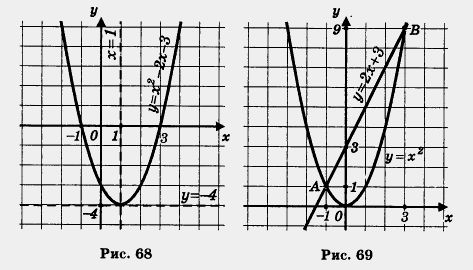  Iспособ.  Строим график функции   у =  х2 + pх + q и находим абсциссы точек его пересечения с  осью Ох. Пример. х2 - 2х - 3 = 0.Строим график функции у = х2 - 2х - 3.1)  х0 = -   = -  = 1,  у0 =y(x0) = y(1) = 12 - 2∙1- 3 = - 4. Значит, вершиной параболы служит точка (1; -4), а осью параболы – прямая х = 1.2) Возьмем на оси Ох две точки, симметричные относительно оси параболы, например х = - 1 и х = 3. Имеем: у(-1) = у(3) = 0. Построим на координатной плоскости точки (-1;0) и (3;0). Через точки (-1;0), (1; - 4), (3;0) проводим параболу.Корнями  уравнения  х2 - 2х - 3 = 0 являются абсциссы точек пересечения параболы с осью Ох; значит, корни уравнения: х1= - 1, х2 = 3.          IIспособ. Преобразуем уравнение к ввиду  х2 = - pх - q, строим параболу у = х2 и прямую у = - pх - q, находим точки  их пересечения (корнями служат абсциссы точек пересечения, если, разумеется, таковые имеются).Пример. х2 - 2х - 3 = 0.Преобразуем уравнение к виду х2 = 2х + 3. Построим в одной системе координат графики функций у = х2  и          у = 2х + 3. Они пересекаются в двух точках: А(-1;1) и В(3;9). Корнями уравнения служат абсциссы точек А и В, значит, х1= - 1, х2 = 3.          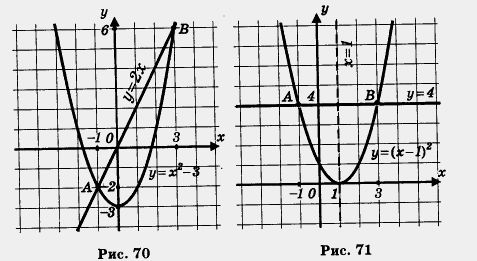  III способ.  Преобразуем уравнение к ввиду  х2 + q = - pх, строим параболу у = х2 + q    и прямую    у = - pх (она проходит через начало координат); находим точки их пересечения. Пример. х2 - 2х - 3 = 0.Преобразуем уравнение к виду х2 - 3 = 2х. Построим в одной системе координат графики функций у = х2 - 3 и у = 2х. Они пересекаются в двух точках: А (-1;-2) и В(3;6). Корнями уравнения служат абсциссы точек А и В, поэтому,  х1= - 1, х2 = 3.           IVспособ.   Применяя метод выделения полного квадрата, преобразуем уравнение к виду (х + n)2 + m = 0 и далее      ( х + n)2 = - m . Строим параболу  у = ( х + n)2  и прямую    у = - m, параллельную оси Ох; находим точки пересечения параболы и прямой.Пример. х2 - 2х - 3 = 0. Преобразуем уравнение к виду  х2 - 2х + 1- 4 = 0,                                                                                                                    х2 - 2х + 1= 4,    (х -1)2 = 4.               Построим в одной системе координат графики функций у = (х - 1)2 и у = 4. Они   пересекаются в двух точках: А  (-1;4) и В (3;4). Корнями уравнения служат абсциссы точек А и В, поэтому, х1= - 1, х2 = 3.          Vспособ. Преобразуем уравнение к виду  +  +  = 0,т.е. х + р +  = 0 и далее  = -x - p.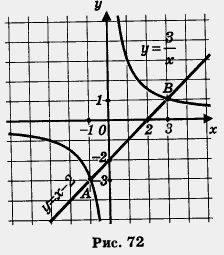 Строим гиперболу у =   ( это гипербола при условии, что q ≠ 0) и прямую у = - х - р; находим точки их   пересечения..Пример. х2 - 2х - 3 = 0.     Разделив почленно обе части уравнения на х, получим: х - 2 -  = 0, х - 2 = . Построим в одной системе координат гиперболу у =  и прямую у = х - 2. Они пересекаются в двух точках: А(-1;-3) и В (3;1). Корнями уравнения являются абсциссы точек А и В, следовательно, х1= - 1, х2 = 3.Замечание. При решении уравнения графическим способом необходимо сделать проверку найденных корней.XIII способ. Геометрический способ.Пример. 1) х2 + 10х - 39 = 0.  Представим уравнение в виде: х2 + 10х = 39.   Строим квадрат площадью х2. На его сторонах достраиваем четыре равных прямоугольника общей площадью 10х  (10х = 4∙х). Площадь каждого прямоугольника х, а стороны: х и  . Теперь дополняем полученную фигуру до квадрата четырьмя равными квадратами. Площадь каждого из них равна ,а площадь всех четырех:  4∙ = 25. Итак, площадь составленного из девяти фигур квадрата    (х+5)2 = 39 + 25,т.е. (х + 5)2 = 64. Сторона этого квадрата  х + 5 = 8, откуда х1 = 3.                          Другой корень будет х + 5 = - 8, т.е. х2 = - 13.Ответ. х1 = 3, х2 = - 13.Пример. 2) х2 - 6х - 16 = 0.                 Представим уравнение в виде: х2 - 6х = 16. Строим квадрат со стороной х, его площадь S = х2. Внутри его строим квадрат площадью   S= (х - 3)2. Кроме полученного квадрата, внутри большого квадрата находятся квадрат  с площадью    S = 9    и      два         прямоугольника         с площадями           S = 3(х - 3) = 3х - 9. Следовательно, площадь данного квадрата равна сумме площадей внутренних фигур:                                                                                                                                                              (х - 3)2 + 2∙(3х - 9) + 9 = х2, (х - 3)2 + 6х - 18 + 9 = х2, (х - 3)2 + 6х - 9 = х2, (х - 3)2 = х2- 6х + 9, но  х2- 6х = 16,                                                                                                                                                                                         следовательно,     (х - 3)2 = 16 + 9,  (х - 3)2 = 25, откуда сторона квадрата   х - 3 = 5, т.е. х1 = 8.   Другой корень будет х - 3 = - 5, т.е. х2 = - 2. Ответ. х1 = 8, х2 = - 2.XIV способ. Решение квадратных уравнений с применением циркуля и линейки.              Корни квадратного уравнения х2+ pх + q = 0 можно рассматривать как абсциссы точек        пересечения   окружности с центром Q,  проходящей через точку А (0;1), и оси Ох. Решение уравнения сводится к построению на координатной плоскости окружности с  центром Q и радиусом QA ( для этого и понадобятся инструменты) и определению абсцисс точек пересечения окружности с осью Ох. Возможны три случая:       1) Если QA >  , то окружность пересекает ось Ох в двух точках M(х1;0) и N(х2;0), уравнение имеет корни х1 , х2.                                                     Пример. х2 + 4х - 5 = 0.      х0 =  =  = - 2; у0 =  =  = - 2.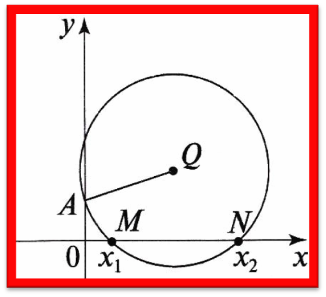 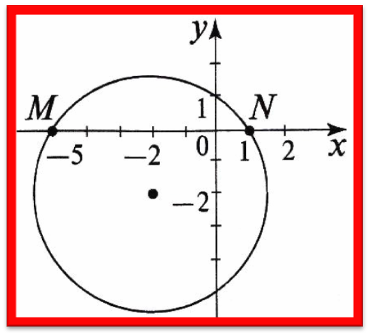  Корни уравнения х1 = 1, х2 = - 5.Ответ. х1 = 1, х2 = - 5.    2) Если QA = , то окружность касается оси Ох в точке M(х;0) ,           уравнение имеет корень х.                                                                  Пример. х2 - 2х + 1= 0.х0 = -  = -  = 1; у0 =  =  = 1.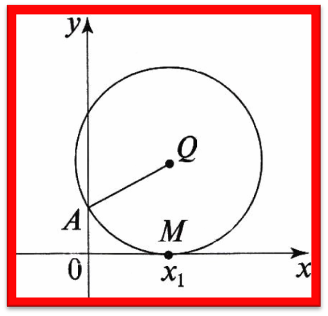 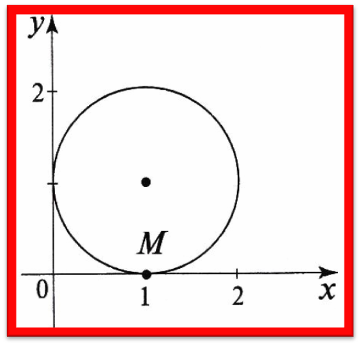 Корень х = 1.Ответ. х = 1.           3) Если QA < , то окружность не имеет общих точек с осью Ох,                уравнение не имеет корней.                                                               Пример. х2 - 4х + 5 = 0.                                                         х0 = -  = -  =  2; у0 =  =  = 3.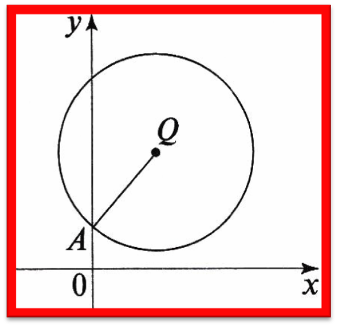 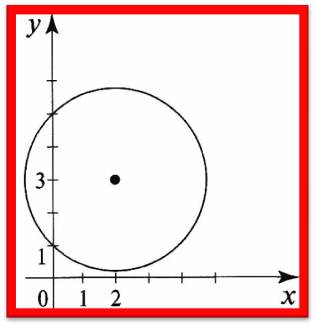 Ответ.     Корней нет.XV способ. Решение квадратных уравнений с помощью номограммы.Номограмма для решения уравнения z 2 + pz + q = 0. 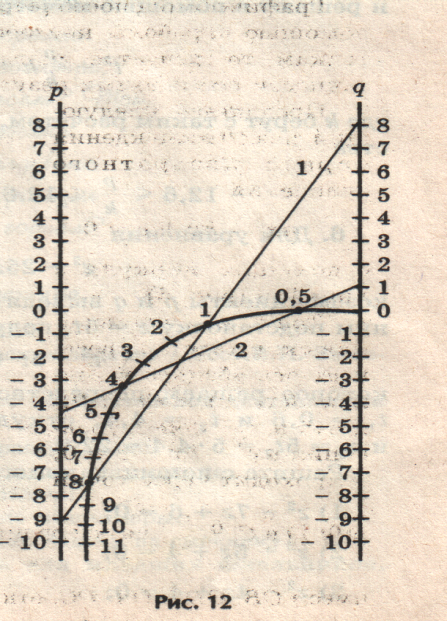 1) Значение q > 0, p < 0.    ( Оба корня положительны, если они существуют) Пример. 1) z2 – 9z + 8 = 0.Номограмма дает корниz1 = 8, z2 = 1(рис.1).Ответ. z1 = 8, z2 = 1.2) z2 - 4,5z + 2 = 0.Номограмма дает корниz1 = 4, z2 = 0,5 (рис.1)Ответ. z1 = 8, z2 = 1.                                                                                                                             рис.1                                              2) Значение q < 0. 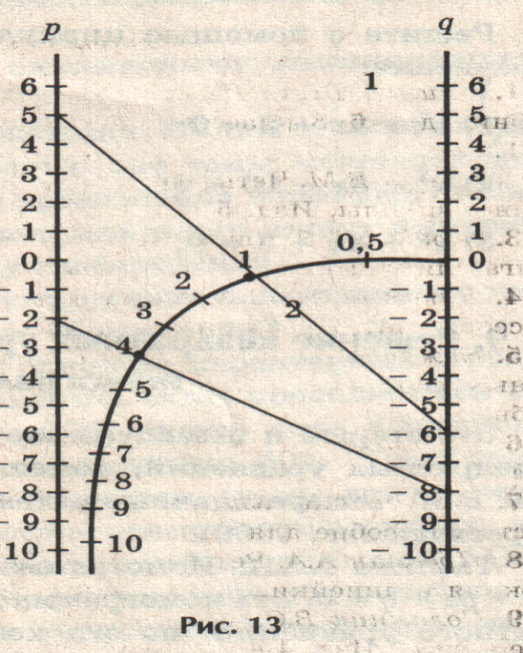           (Корни разных знаков)   Пример. 1) z2 + 5z - 6 = 0.Номограмма дает положительный корень z1 = 1,а отрицательный корень   находим, вычитая               положительный корень из  - p,               т.е.   z2 = -  p - 1 =  -  5 - 1 = - 6  (рис.2).Ответ. z1 = 1, z2 =  - 6.            2) z2 - 2z - 8 = 0.Номограмма дает положительный  корень z1 = 4,            отрицательный равен   z2 = - p - z1,                   z2 = 2 - 4 = - 2.  (рис.2).Ответ. z1 = 4, z2 =  - 2.                                                                                                                                                   рис.2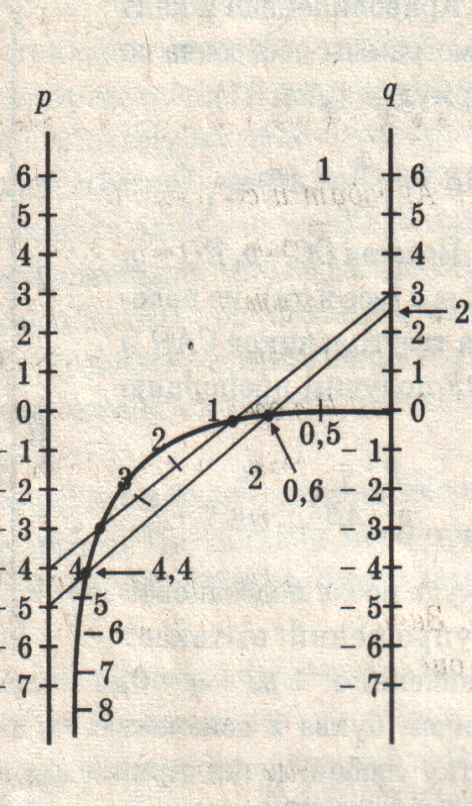  3)   значения q > 0, p > 0.( Оба корня отрицательны, если они существуют).   Пример.1)  z2 + 4z + 3= 0.         Оба корня уравнения отрицательные числа, берем  z = - t   и находим по номограмме два                                                                                                                                                                                                                                                  положительных корня t1 и t2  уравнения t2 - 4 t + 3 = 0, это t1 = 1 и t2 = 3, а затем z1 = - t1 = -1 и z2 = -  t2 = - 3   (рис.3).Ответ. z1 = - 1, z2 =  - 3. Замечание.           Если коэффициенты p и q  выходят за пределы           шкалы, то  выполняют подстановку z = kt               и решают с помощью номограммы   уравнение t2 +  t + = 0, где  k берут с таким расчетом,                                       чтобы имели место неравенства :                                                                                                -12,6 ≤  ≤ 12,6;    12,6 ≤  ≤ 12,6;                                                          рис.3                2)  Для уравнения z2 - 25z + 66 = 0 коэффициенты   p и q  выходят за пределы шкалы, выполним подстановку  z = 5t, получим уравнение              t 2 - 5t  + 2,64 = 0,  которое решаем посредством номограммы и получим           t1 = 0,6  и t2 = 4,4( рис.3);  откуда z1 = 5∙t1 = 5 ∙ 0,6 = 3  и   z2 = 5∙t2 = 5 ∙ 4,4 = 22.Ответ. z1 = 3, z2 = 22.Список использованной литературы.1.Брадис В.М. Четырехзначные математические таблицы для средней школы. –     М., Просвещение, 1990.с. 83.            2. Журнал « Математика в школе», № 6,  2008г.            3.Мордкович А.Г.Алгебра 8 класс. М., Мнемозина, 2010.              4.Кружепов А.К., Рубанов А.Т. Задачник по алгебре и элементарным функциям.     Учебное пособие для средних специальных учебных заведений. - М., высшая школа, 1969.5. Окунев А.К. Квадратичные функции, уравнения и неравенства. Пособие для учителя. - М., Просвещение, 1972.6. Пресман А.А. Решение квадратного уравнения с помощью циркуля и линейки. - М., Квант, № 4/72. С. 34.Интернет- ресурсы:http://www.zavuch.info/methodlib/358/75891/http://do.gendocs.ru/docs/index-1919.htmlhttp://ru.wikipedia.org/wikihttp://detishka.ru/current.php?id=4209http://www.referat-web.ru/referat61866.htmlhttp://referat.antiarm.ru/ref-119893.shtmlhttp://rpp.nashaucheba.ru/docs/index-1512.htmlx2 - 6x + 8-x2 - 2xx2 - 6x + 8-x2 - 2xx2 - 6x + 8-x2 - 2x x - 2x2 - 6x + 8-x2 - 2xx2 - 6x + 8-x2 - 2xx2 - 6x + 8-x2 - 2x x - 4         0- 4x + 8-- 4x + 8- 4x + 8-- 4x + 8 x - 4         00 x - 4           x x            x2   x            x